广东碧桂园职业学院教师应聘表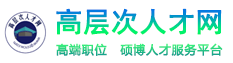 一、基本信息	应聘教师岗位：          了解学院招聘信息来源：              填表日期：    年  月   日  二、教学工作情况三、科研或教改工作情况四、社会工作任职或获表彰奖励情况（限5项）姓名姓名性别性别性别性别性别出生年月籍贯籍贯籍贯近期一寸彩照近期一寸彩照近期一寸彩照民族民族政治面貌政治面貌政治面貌政治面貌政治面貌婚姻状况婚姻状况婚姻状况近期一寸彩照近期一寸彩照近期一寸彩照最高学历最高学历最高学历最高学位最高学位最高学位最高学位身高身高身高    cm    cm    cm    cm    cm近期一寸彩照近期一寸彩照近期一寸彩照现工作单位现工作单位现工作单位岗位/职务岗位/职务岗位/职务近期一寸彩照近期一寸彩照近期一寸彩照专业技术职务专业技术职务专业技术职务评定时间及部门评定时间及部门评定时间及部门职业资格职业资格职业资格发证机关发证机关发证机关高校教师资格高校教师资格高校教师资格高校教师资格有（　）；无（　）有（　）；无（　）有（　）；无（　）身份证号码身份证号码身份证号码联系电话联系电话联系电话E-mailE-mail教育背景注：高中起起止年月起止年月起止年月起止年月起止年月学习院校学习院校学习院校学习院校学习院校学习院校学习院校所学专业所学专业所学专业所学专业所学专业学历学历学历学位学位学位学习形式教育背景注：高中起教育背景注：高中起教育背景注：高中起教育背景注：高中起教育背景注：高中起备注：学习形式包括全日制、在职攻读备注：学习形式包括全日制、在职攻读备注：学习形式包括全日制、在职攻读备注：学习形式包括全日制、在职攻读备注：学习形式包括全日制、在职攻读备注：学习形式包括全日制、在职攻读备注：学习形式包括全日制、在职攻读备注：学习形式包括全日制、在职攻读备注：学习形式包括全日制、在职攻读备注：学习形式包括全日制、在职攻读备注：学习形式包括全日制、在职攻读备注：学习形式包括全日制、在职攻读备注：学习形式包括全日制、在职攻读备注：学习形式包括全日制、在职攻读备注：学习形式包括全日制、在职攻读备注：学习形式包括全日制、在职攻读备注：学习形式包括全日制、在职攻读备注：学习形式包括全日制、在职攻读备注：学习形式包括全日制、在职攻读备注：学习形式包括全日制、在职攻读备注：学习形式包括全日制、在职攻读备注：学习形式包括全日制、在职攻读备注：学习形式包括全日制、在职攻读备注：学习形式包括全日制、在职攻读工作经历工作起止年月工作起止年月工作起止年月工作起止年月工作起止年月工作起止年月工作单位工作单位工作单位工作单位工作单位工作单位工作单位工作单位讲授课程/或从事业务工作讲授课程/或从事业务工作讲授课程/或从事业务工作讲授课程/或从事业务工作讲授课程/或从事业务工作讲授课程/或从事业务工作讲授课程/或从事业务工作讲授课程/或从事业务工作职务职务工作经历工作经历工作经历工作经历工作经历工作经历备注：请填写个人全部工作经历包括在校担任学生干部经历，如行数不够，请自行下拉添加。备注：请填写个人全部工作经历包括在校担任学生干部经历，如行数不够，请自行下拉添加。备注：请填写个人全部工作经历包括在校担任学生干部经历，如行数不够，请自行下拉添加。备注：请填写个人全部工作经历包括在校担任学生干部经历，如行数不够，请自行下拉添加。备注：请填写个人全部工作经历包括在校担任学生干部经历，如行数不够，请自行下拉添加。备注：请填写个人全部工作经历包括在校担任学生干部经历，如行数不够，请自行下拉添加。备注：请填写个人全部工作经历包括在校担任学生干部经历，如行数不够，请自行下拉添加。备注：请填写个人全部工作经历包括在校担任学生干部经历，如行数不够，请自行下拉添加。备注：请填写个人全部工作经历包括在校担任学生干部经历，如行数不够，请自行下拉添加。备注：请填写个人全部工作经历包括在校担任学生干部经历，如行数不够，请自行下拉添加。备注：请填写个人全部工作经历包括在校担任学生干部经历，如行数不够，请自行下拉添加。备注：请填写个人全部工作经历包括在校担任学生干部经历，如行数不够，请自行下拉添加。备注：请填写个人全部工作经历包括在校担任学生干部经历，如行数不够，请自行下拉添加。备注：请填写个人全部工作经历包括在校担任学生干部经历，如行数不够，请自行下拉添加。备注：请填写个人全部工作经历包括在校担任学生干部经历，如行数不够，请自行下拉添加。备注：请填写个人全部工作经历包括在校担任学生干部经历，如行数不够，请自行下拉添加。备注：请填写个人全部工作经历包括在校担任学生干部经历，如行数不够，请自行下拉添加。备注：请填写个人全部工作经历包括在校担任学生干部经历，如行数不够，请自行下拉添加。备注：请填写个人全部工作经历包括在校担任学生干部经历，如行数不够，请自行下拉添加。备注：请填写个人全部工作经历包括在校担任学生干部经历，如行数不够，请自行下拉添加。备注：请填写个人全部工作经历包括在校担任学生干部经历，如行数不够，请自行下拉添加。备注：请填写个人全部工作经历包括在校担任学生干部经历，如行数不够，请自行下拉添加。备注：请填写个人全部工作经历包括在校担任学生干部经历，如行数不够，请自行下拉添加。备注：请填写个人全部工作经历包括在校担任学生干部经历，如行数不够，请自行下拉添加。家庭成员情况与本人关系与本人关系与本人关系姓名姓名姓名姓名姓名年龄年龄工作、学习单位工作、学习单位工作、学习单位工作、学习单位工作、学习单位工作、学习单位工作、学习单位工作、学习单位工作、学习单位工作、学习单位工作、学习单位职务职务职务家庭成员情况家庭成员情况家庭成员情况1.教学成果获奖情况（限填5项）1.教学成果获奖情况（限填5项）1.教学成果获奖情况（限填5项）1.教学成果获奖情况（限填5项）1.教学成果获奖情况（限填5项）1.教学成果获奖情况（限填5项）1.教学成果获奖情况（限填5项）1.教学成果获奖情况（限填5项）1.教学成果获奖情况（限填5项）1.教学成果获奖情况（限填5项）1.教学成果获奖情况（限填5项）1.教学成果获奖情况（限填5项）1.教学成果获奖情况（限填5项）获奖项目名称获奖项目名称获奖项目名称奖励部门奖励部门奖励部门获奖时间获奖时间获奖时间类别类别本人排名本人排名2.承担高职教育质量工程项目建设情况（限填3项）2.承担高职教育质量工程项目建设情况（限填3项）2.承担高职教育质量工程项目建设情况（限填3项）2.承担高职教育质量工程项目建设情况（限填3项）2.承担高职教育质量工程项目建设情况（限填3项）2.承担高职教育质量工程项目建设情况（限填3项）2.承担高职教育质量工程项目建设情况（限填3项）2.承担高职教育质量工程项目建设情况（限填3项）2.承担高职教育质量工程项目建设情况（限填3项）2.承担高职教育质量工程项目建设情况（限填3项）2.承担高职教育质量工程项目建设情况（限填3项）2.承担高职教育质量工程项目建设情况（限填3项）2.承担高职教育质量工程项目建设情况（限填3项）起止时间项目名称项目名称项目名称项目来源项目来源项目来源类别类别项目经费项目经费本人排名本人排名3.教学效果（限填5项）3.教学效果（限填5项）3.教学效果（限填5项）3.教学效果（限填5项）3.教学效果（限填5项）3.教学效果（限填5项）3.教学效果（限填5项）3.教学效果（限填5项）3.教学效果（限填5项）3.教学效果（限填5项）3.教学效果（限填5项）3.教学效果（限填5项）指导学生参赛项目名称指导学生参赛项目名称举办单位举办单位举办单位获奖时间获奖时间获奖时间获奖等级获奖等级类别类别１.发表的论文、专著、教材等（限１0篇部）１.发表的论文、专著、教材等（限１0篇部）１.发表的论文、专著、教材等（限１0篇部）１.发表的论文、专著、教材等（限１0篇部）１.发表的论文、专著、教材等（限１0篇部）１.发表的论文、专著、教材等（限１0篇部）１.发表的论文、专著、教材等（限１0篇部）题     目题     目刊物名称卷、期号、时间卷、期号、时间卷、期号、时间类别2.承担的主要科研或教改项目（限5项）2.承担的主要科研或教改项目（限5项）2.承担的主要科研或教改项目（限5项）2.承担的主要科研或教改项目（限5项）2.承担的主要科研或教改项目（限5项）2.承担的主要科研或教改项目（限5项）2.承担的主要科研或教改项目（限5项）起止年月项目名称项目名称项目来源类别项目经费本人排名3.主要科研成果和教改项目获奖情况（限5项）3.主要科研成果和教改项目获奖情况（限5项）3.主要科研成果和教改项目获奖情况（限5项）3.主要科研成果和教改项目获奖情况（限5项）3.主要科研成果和教改项目获奖情况（限5项）3.主要科研成果和教改项目获奖情况（限5项）3.主要科研成果和教改项目获奖情况（限5项）社会工作/获表彰奖励名称社会工作职务/授予部门等级